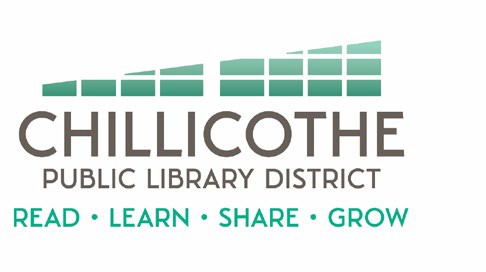 Chillicothe Public LibraryRegular Board of Trustees MeetingApril 23, 2024 @ 5:30 pmAGENDACall to OrderPublic CommentsTrustee Oath of OfficeSharon HollandsworthStacey LongApproval of Minutes Approval of BillsTreasurer's ReportDirector's ReportUnfinished BusinessNew Businessa.  Programming Policy – action	b.  Public Meeting Room Policy – action	c.  Director’s Annual Review - discussion during this portion of the meeting may be held in closed session pursuant to 5 ILCS 120/2(c)(1)AnnouncementsAdjournment